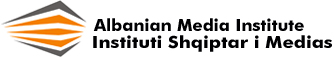 Thirrje për propozimeUdhëzime për aplikantët“Edukimi për median dhe informacionin për mësuesit e ardhshëm”Afati i fundit për marrjen e propozimeve: 20 tetor, 2023, ora 17:001. Hyrje1.1. Rreth projektit “Edukimi Mediatik në Universitete”Instituti Shqiptar i Medias po zbaton projektin “Edukimi për median dhe informacionin për mësuesit e ardhshëm,” me mbështetjen financiare të Ambasadës së Shteteve të Bashkuara në Shqipëri. Projekti pritet të përmirësojë njohuritë dhe aftësitë e pedagogëve dhe studentëve, si dhe të rrisë nivelin e edukimit mediatik në mjedisin akademik në fakultetet e mësuesisë në universitetet e përzgjedhura për projektin.2. Rregullat e kësaj thirrje për propozime2.1. Objektivat e thirrjes për propozimeObjektivi i përgjithshëm: Ngritja e kapaciteteve të universiteteve në fushën e edukimit për median dhe informacionin në Shqipëri.2.2. Rezultatet e pritura - Individët dhe grupet e individëve fuqizohen dhe përfshihen në mënyrë aktive në promovimin e edukimit mediatik në universitete.2.3. Kush mund të aplikojë?Thirrja për propozime është e hapur vetëm për student dhe grupe studentësh në universitetet e përfshira në projektin e zbatuar nga ISHM. Kriteret e pranueshmërisë për aplikantët janë si më poshtë:Aplikantët duhet të jenë:- një student nga fakultetet e mëposhtme;- një grup studentësh nga fakultetet e mëposhtme;- studentët mund të bashkëpunojnë edhe me pedagogë nga fakultetet e mëposhtme:1. 	Universiteti i Tiranës, Fakulteti i Gjuhëve të Huaja 2.	Universiteti i Tiranës, Fakulteti Histori-Filologji 3.	Universiteti i Tiranës, Fakulteti i Shkencave të Natyrës/Biologji4.	Universiteti i Tiranës, Fakulteti i Shkencave Sociale/ Komunikim Psikologji 5.	Universiteti Luigj Gurakuqi, Shkodër, Fakulteti i Shkencave të Edukimit6.	Universiteti Aleksandër Xhuvani, Elbasan, Fakulteti i Shkencave të Edukimit 7.	Universiteti Fan Noli, Korçë, Fakulteti i Edukimit dhe Filologjisë 8.	Universiteti Ismail Qemali, Vlorë, Fakulteti i Shkencave Humane – Departamenti i Edukimit9.	Universiteti Eqerem Çabej, Gjirokastër, Fakulteti i Edukimit dhe Shkencave shoqërore10.	Universiteti Aleksandër Moisiu, Durrës, Fakulteti i Edukimit11.	Kolegji Universitar Bedër, Tiranë, Departamenti i Edukimit dhe Gjuhës Angleze 2.5. Veprimtaritë e mundshmeProjektet mund të fokusohen në projekte të vogla që përfshijnë aktivitete që lidhen me ndërgjegjësimin për edukimin mediatik, kërkime, sondazhe, produkte të tjera, etj. Tema dhe aktivitete të mundshme mund të jenë:  - Anketime për besimin në media dhe përdorimin e medias dhe informacionit nga studentët apo qytetarët;- Nisma dhe produkte kreative për përfshirjen e studentëve dhe qytetarëve më konkretisht në edukimin mediatic;- Iniciativat e studentëve apo organizatave rinore për të promovuar edukimin për median dhe informacionin;- Krijimi dhe shpërndarja e produkteve mediatike apo përmbajtjeve të tjera që ndërgjegjësojnë të rinjtë për aspekte të ndryshme të edukimit mediatik;- Aktivitete që synojnë t'i kundërvihen dezinformimit dhe propagandës, fushatat e ndërgjegjësimit të aktorëve të veçantë dhe publikut të gjerë, si dhe promovimin e edukimit mediatik për popullatën;- Anketa apo sondazhe në shkallë të vogël që lidhen me të kuptuarit më të mirë të zakoneve të përdorimit të mediave, të vlerësimit më të mirë të niveleve të edukimit për median mes popullatës, aktivizmin qytetar, nismave të ndërmarra për edukimin mediatik, etj. 2.6. Fondet në dispozicion dhe madhësia e grantit të projektitBuxheti për këtë thirrje për propozime është 15.000 USD.Granti i kërkuar i projektit duhet të jetë:Minimumi 700 dhe maksimumi 1.500 USD për secilin projekt.2.7. Afatet për zbatimin e projektitAfatet për zbatimin e projektit duhet të jetë brenda 10 dhjetor, 2023. 3. Si të aplikoni?3.1. Procesi i aplikimit Formulari me projektin e propozuar duhet të dërgohet me e-mail në adresën ilda@institutemedia.org Afati i fundit për marrjen e propozimit është ora 17:00, më 20 tetor, 2023.Pyetje dhe përgjigjePër çdo informacion të mëtejshëm në lidhje me Thirrjen për propozime, dërgoni pyetjet tuaja deri në adresën: ilda@institutemedia.org 